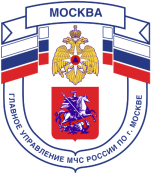 Главное управление МЧС России по г. МосквеУправление по Троицкому и Новомосковскому АО1 региональный отдел надзорной деятельности и профилактической работы108814, г. Москва, поселение Сосенское, поселок Газопровод, д. 15, телефон: 8(495)817-60-74,	E-mail: tinao1@gpn.moscow	Пожарная безопасность в быту в зимнее времяОбогрев дома в зимний отопительный периодГлавные причины возникновения пожаров в жилых домах в отопительный сезон – это неисправные системы обогрева, размещение отопительных приборов слишком близко к легковоспламеняющимся предметам.Соблюдая следующие рекомендации, вы сможете обеспечить безопасность вашего дома в отопительный сезон:- установка нового отопительного оборудования должна производиться квалифицированными специалистами;- квалифицированные специалисты должны проводить ежегодную проверку оборудования. Такие проверки гарантируют содержание отопительных систем в исправном состоянии и выявляют те их части, которые нуждаются в замене или ремонте;- составьте график регулярной чистки бойлеров, печей, водонагревательных котлов, печных труб и дымоходов;- ежегодно проводите профессиональную проверку дровяных печей, каминов, труб и дымоходов;- установите перед камином стеклянный или металлический экран, для того чтобы предотвратить попадание искр и золы за пределы камина;- ни в коем случае не отапливайте помещения древесным углем. При сжигании древесного угля может образоваться опасное для  жизни количество угарного газа;- прежде чем ложиться спать, убедитесь, что огонь в камине погас.БЕРЕГИТЕ СЕБЯ И СВОИХ БЛИЗКИХ!Телефон пожарной охраны – 01 и 101Единый телефон доверия ГУ МЧС России по г. Москве: +7(495) 637-22-22mchs.qov.ru – официальный интернет сайт МЧС России